NARUDŽBENICANaručujemo:Uplate iz inostranstva se vrše po prethodno dobijenim instrukcijama.CD sa modelima dokumenata poslati na adresu:Q-EXPERT CONSULTING d.o.o., PIB: 105924872Preševska 28, 11120 BEOGRAD 35, PAK 146218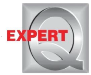 